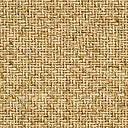 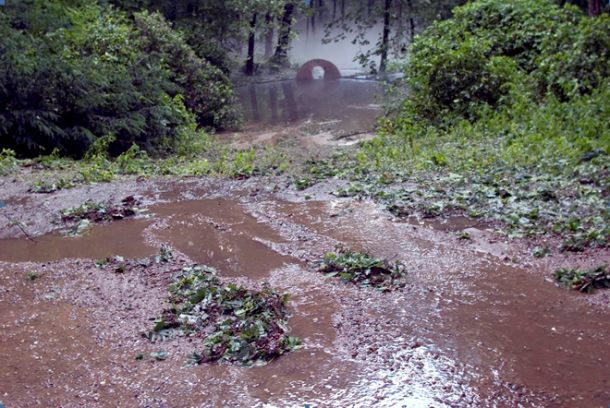 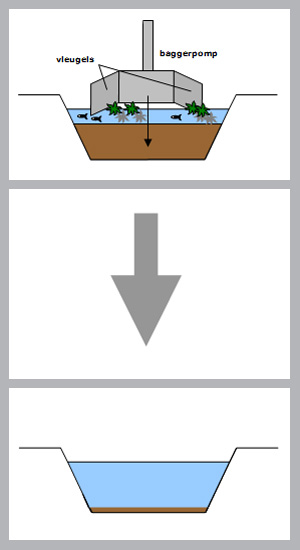 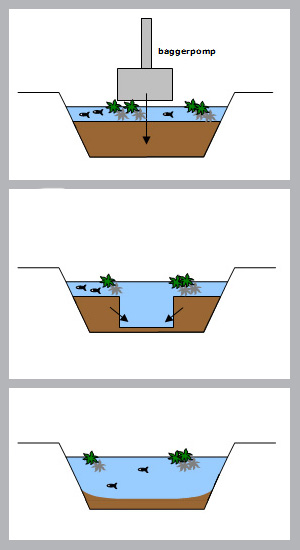 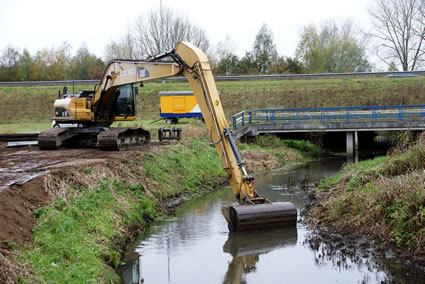 dichtslibben = geleidelijk ondieper wordenslib =  modder, bagger, prut            een mengsel van water en onder andere kleideeltjesuitbaggeren = weggraven van de bagger, de modder, de prut				    geleidelijk dieper makenUitbaggeren kan met een kraan of met een baggerpomp.De baggerpomp is milieuvriendelijker, omdat die het bodemleven niet aantast en een kraan wel, die gaat namelijk helemaal over de bodem.